BI5 Hiivasolun rakenneNimeä hiivasolun rakenne.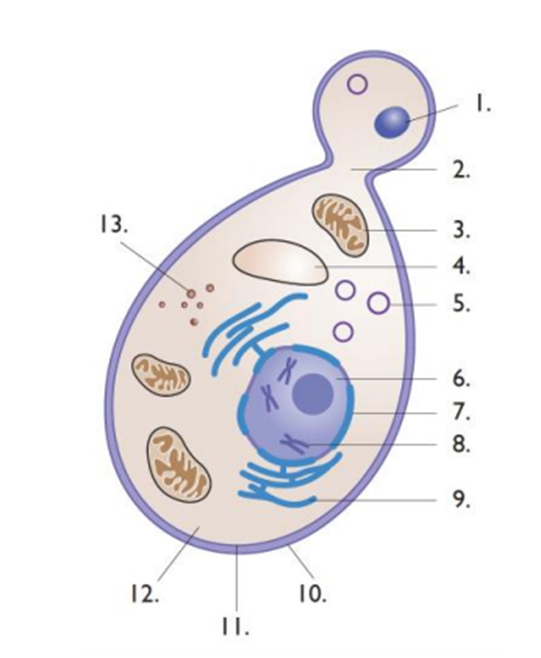 